Úspechy mladých z TJ STO Slovenská Ves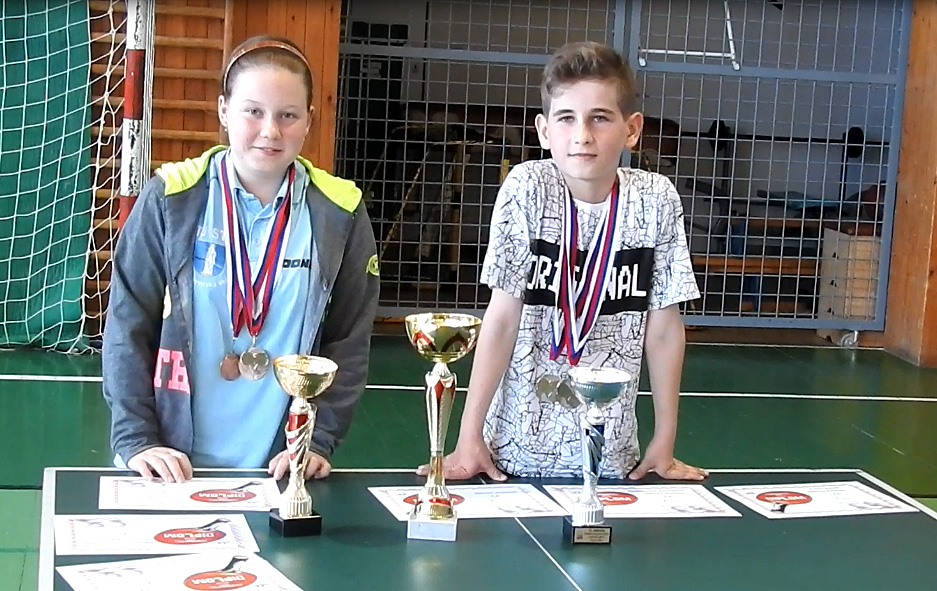 Anastázia Zgeburová a Kristián SykoraMinulý týždeň v nedeľu sa v Poproči uskutočnili majstrovstvá východného Slovenska v stolnom tenise mladších chlapcov a dievčat. Vo skvelej forme sa predstavili hráči TJ STO Slovenská Ves Anastázia Zgeburová a Kristián Sykora. V každej kategórii boli na stupni víťazov, dokonca Kristián hral všetky finálové zápasy. Anastázia si pred začiatkom majstrovstiev prebrala ocenenie  za 1. miesto v rámci Východoslovenského pohára dievčat. Zároveň  družstvo mladších žiakov bolo odmenené za 2. miesto v 1. lige.  Anastázia sa teraz ako 7. hráčka slovenského rebríčka mladších žiačok pripravuje na majstrovstvá Slovenska, ktoré sú na programe 4. – 5. júna v Čadci.Výsledky majstrovstiev Východoslovenského kraja :Dvojhra chlapcov: 1. Pach Kamil  STO Valaliky,  2. Sykora Kristián  TJ STO Slovenská Ves,  3. – 4.  Paľko Kamil  MŠK VSTK Vranov, 3. – 4.  Blaško Nikolas  ŠKST Michalovce.Dvojhra dievčat: 1. Porubänová Nina  STK Košice-Čaňa, 2. Zgeburová Anastázia  TJ STO Slovenská Ves, 3. – 4. Andrejkovičová Natália  STO Valaliky, 3. – 4. Janoková Viktória  KST plus40 Trebišov.Štvorhra chlapcov: 1. Pach Kamil  STO Valaliky – Németh Štefan  STK Košice-Čaňa, 2. Paľko Kamil  MŠK VSTK Vranov – Sykora Kristián  TJ STO Slovenská Ves, 3. – 4. Tkáč Matej  MŠK VSTK Vranov – Pavolko Juraj  MŠK VSTK Vranov, 3. – 4. Blaško Nikolas  ŠKST Michalovce – Hrčka Matúš  STK Košice-Čaňa.Štvorhra dievčat: 1. Janoková Viktória  KST plus40 Trebišov – Porubänová Nina STK Košice-Čaňa, 2. Andrejkovičová Natália STO Valaliky – Čulková Simona  STO Valaliky, 3. – 4. Zgeburová Anastázia  TJ STO Slovenská Ves – Korečková Ella  OŠK Šarišské Michaľany, 3. – 4. Dudová Emma  ŠKST Michalovce – Ivančáková Simona  ŠKST Spišské Vlachy.Zmiešaná štvorhra: 1. Pach Kamil STO Valaliky – Andrejkovičová Natália STO Valaliky, 2. Sykora Kristián TJ STO Slovenská Ves – Zgeburová Anastázia TJ STO Slovenská Ves, 3. – 4. Blaško Nikolas ŠKST Michalovce – Dudová Emma ŠKST Michalovce, 3. – 4. Paľko Kamil MŠK VSTK Vranov – Janoková Viktória KST plus40 Trebišov.